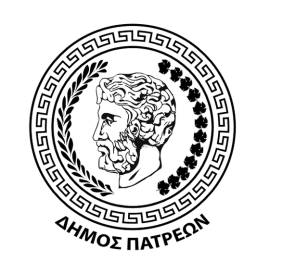 ΑΙΤΗΣΗΕΚΔΗΛΩΣΗ ΕΝΔΙΑΦΕΡΟΝΤΟΣ ΣΥΜΜΕΤΟΧΗΣ ΣΤΗ ΔΗΜΟΠΡΑΣΙΑΓια μίσθωση ακινήτου για δημιουργία στάσης των ΚΤΕΛ Αχαΐας στη Δημοτική Κοινότητα Ψαθοπύργου της Δημοτικής Ενότητας Ρίου του Δήμου ΠατρέωνΥπ’ αριθμό πρωτοκόλλου 49757/11-6-2024 διακήρυξη μίσθωσης ακινήτουΠρος: Την Επιτροπή Εκτίμησης Ακινήτων και Κινητών Πραγμάτων έτους 2024 του άρθρου 7 του Π.Δ.270/1981 (που ορίσθηκε με τη με αριθμό 46/29-1-2024 (ΑΔΑ:67Β1ΩΞΙ-944) Απόφαση του Δημοτικού Συμβουλίου Πατρέων καθώς και την υπ’ αριθμό πρωτοκόλλου 11606/8-2-2024 (ΑΔΑ:9ΗΕΙΩΞΙ-Γ6Μ) Απόφαση Δημάρχου Πατρέων)Ο/Η κάτωθι υπογεγραμμέν....... ..................................................................... του ......................................με Α.Δ.Τ..................................................Α.Φ.Μ..............................................Δ.Ο.Υ...............................................κάτοικος....................................................Διεύθυνση.......................................................................................................................................................................................τηλ.:...................................................................Είμαι κάτοχος του ακινήτου ……………………..........................................τ.μ., που βρίσκεται στη Διεύθυνση ….……………...................................................................αρ...................περιοχή..................................……………..με Κ.Α.Ε.Κ…........................................................ στο …................... Ο.Τ.ΔΗΛΩΝΩΌτι αφού έλαβα γνώση της παραπάνω σχετικής διακήρυξης για τη μίσθωση ενός ακινήτου για δημιουργία στάσης των ΚΤΕΛ Αχαΐας στη Δημοτική Κοινότητα Ψαθοπύργου της Δημοτικής Ενότητας Ρίου του Δήμου Πατρέων, επιθυμώ να εκδηλώσω ενδιαφέρον για τη μίσθωση του παραπάνω ακινήτου μου στον Δήμο Πατρέων.Ο/Η Δηλ………………..